	Kraków, 24 stycznia 2024 r.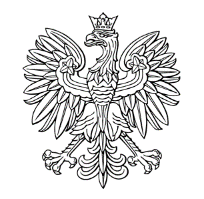 WOJEWODAMAŁOPOLSKI	Znak sprawy:	WZ-I.9712.3.2024Wyniki dodatkowej kwalifikacji, zgodnie z art. 51 ust.13 o zawodzie farmaceuty (t.j. Dz.U. z 2022 r. poz. 1873 z późn. zm.)Dziedzina: farmakologiaLiczba miejsc uruchomionych: 15Liczba wniosków: 20Z up. Wojewody MałopolskiegoJoanna BogaczDyrektor Wydziału Zdrowia                                                                                                                                                                                                                                                                              /podpisano kwalifikowanym podpisem elektronicznym/Lp.Nr wnioskuWyniki postępowania konkursowegoWyniki postępowania konkursowegoWyniki postępowania konkursowegoWyniki postępowania konkursowegoocena z dyplomuŚrednia ocen ze studiówZakwalifikowany/ NiezakwalifikowanyLp.Nr wnioskuPunkty za staż pracy w zawodzie farmaceutyPunkty za doktora nauk medycznychPunkty za publikację z zakresu farmacjiSuma punktówocena z dyplomuŚrednia ocen ze studiówZakwalifikowany/ Niezakwalifikowany1.46362831610935dobryZakwalifikowany2.4628587230023bardzo dobryZakwalifikowany3.4608457190019dobryZakwalifikowany4.4631127120618ponad dobryZakwalifikowany5.4627929160016bardzo dobryZakwalifikowany6.4569065160016bardzo dobryZakwalifikowany7.4628898160016dobryZakwalifikowany8.4607099140014dobry plusZakwalifikowany9.4606533301114ponad dobryZakwalifikowany4480827130013dobry plusRezygnacja - pismo z dnia 18.01.2024 r.10.4607313110112bardzo dobryZakwalifikowany11.45761843069bardzo dobryZakwalifikowany12.46078375005dobryZakwalifikowany13.46078574004bardzo dobryZakwalifikowany14.46301511001dobry plus4,61Zakwalifikowany15.46301501001dobry plus3,65Zakwalifikowany16.46079391001dobryNiezakwalifikowany17.45619780000dobry plusNiezakwalifikowany18.46280780000dobryNiezakwalifikowany19.46369740000dobry  Niezakwalifikowany